Religious Education Year: 4      	Teacher: Mrs Smith                             	Week Beginning: 6th July 2020 Read the scripture from the next page based on Luke 15 3-7 and watch the video https://www.youtube.com/watch?v=HZGRubkzUHw.Imagine that you are like the “Lost Sheep.”​ You hear Jesus calling you and you come ​out of your hiding place because you know​ that you have done wrong. Like the Lost Sheep, you allow yourself​ to be led home.​The Sacrament of RECONCILIATION brings ​ us back to GOD, who FORGIVES us and​ABSOLVES us from our SINS.​ God’s mercy and love is like the shepherd​ showing tenderness in the story.​ We can be sure that God loves . . .  Always.​Questions to discuss:How did you feel upon hearing this story?​What did the story, “The Lost Sheep,”​ mean to you?​Did it surprise you that the shepherd​ would go back to find the lost sheep?​What do you think the other 99 did?​Can you see from the story and the image below how Jesus helps and supports those who are in need? Your task this week is to complete a piece of artwork that shows Jesus carrying or caring for his sheep in times of trouble. Don’t forget to email me your artwork when you have finished – k.smith201@durhamlearning.net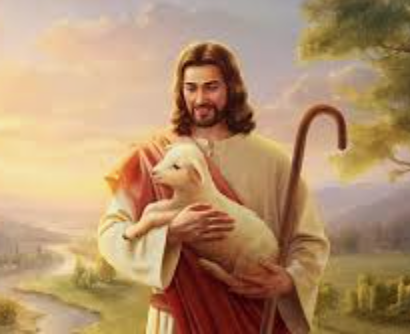 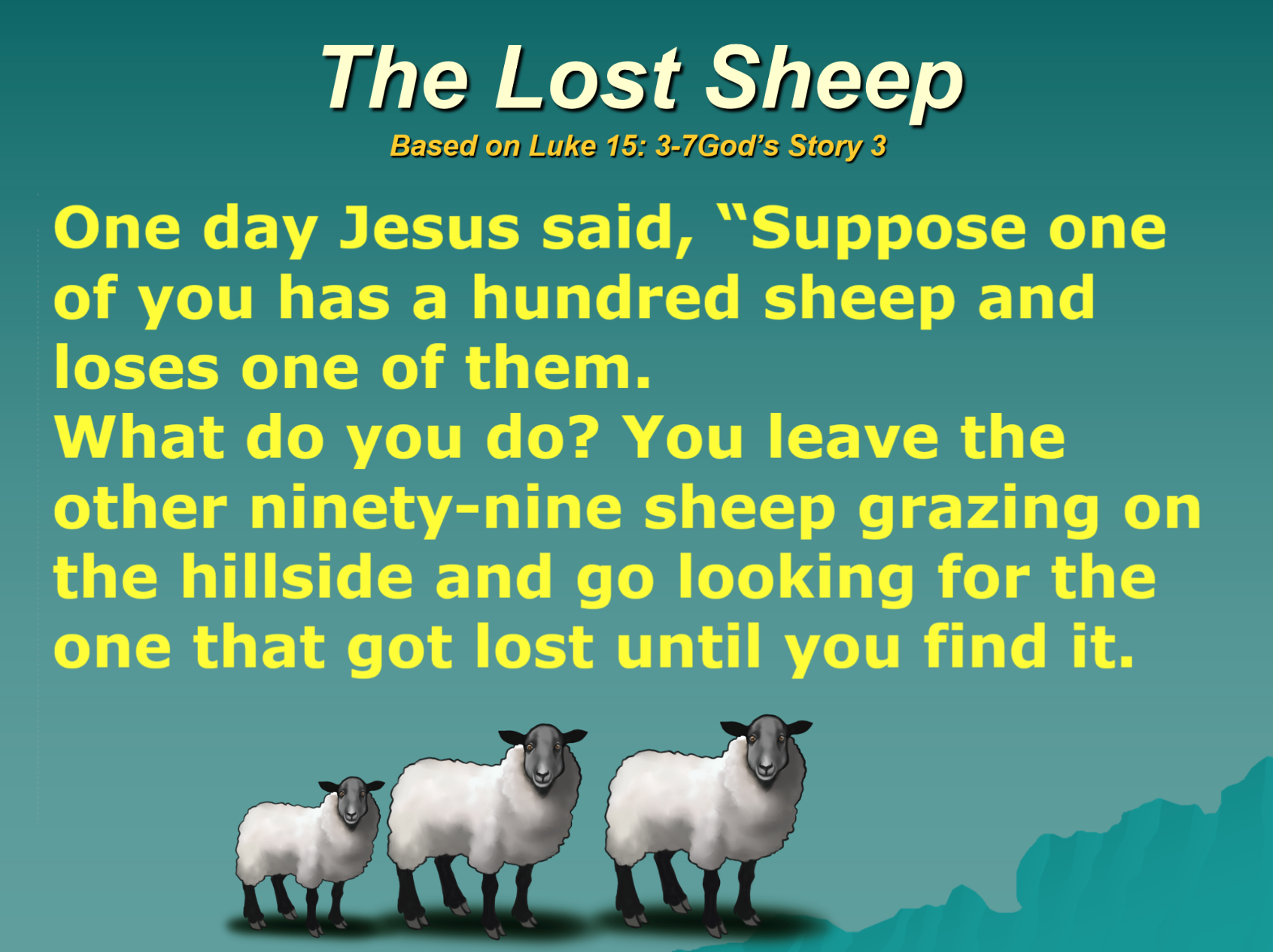 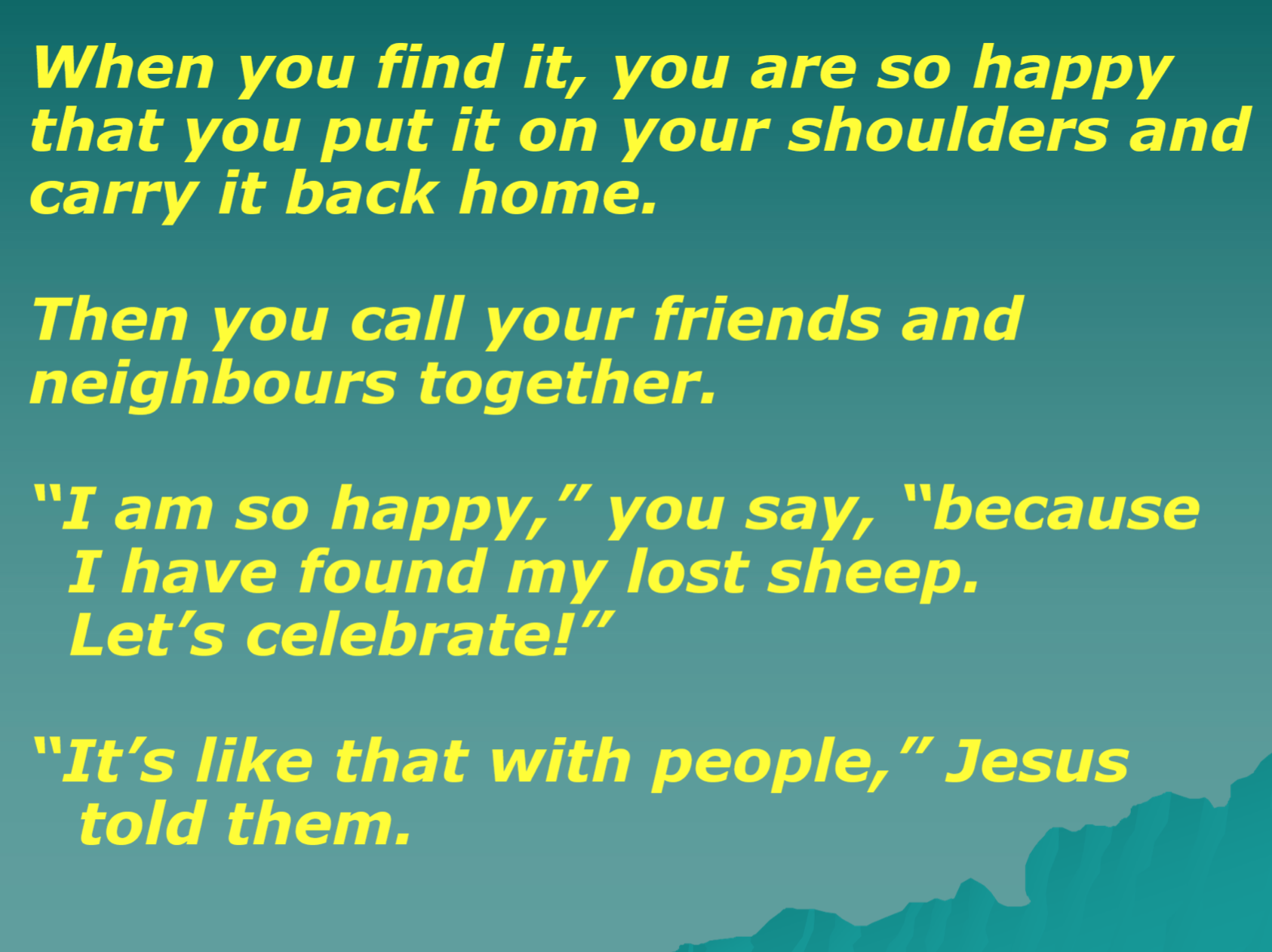 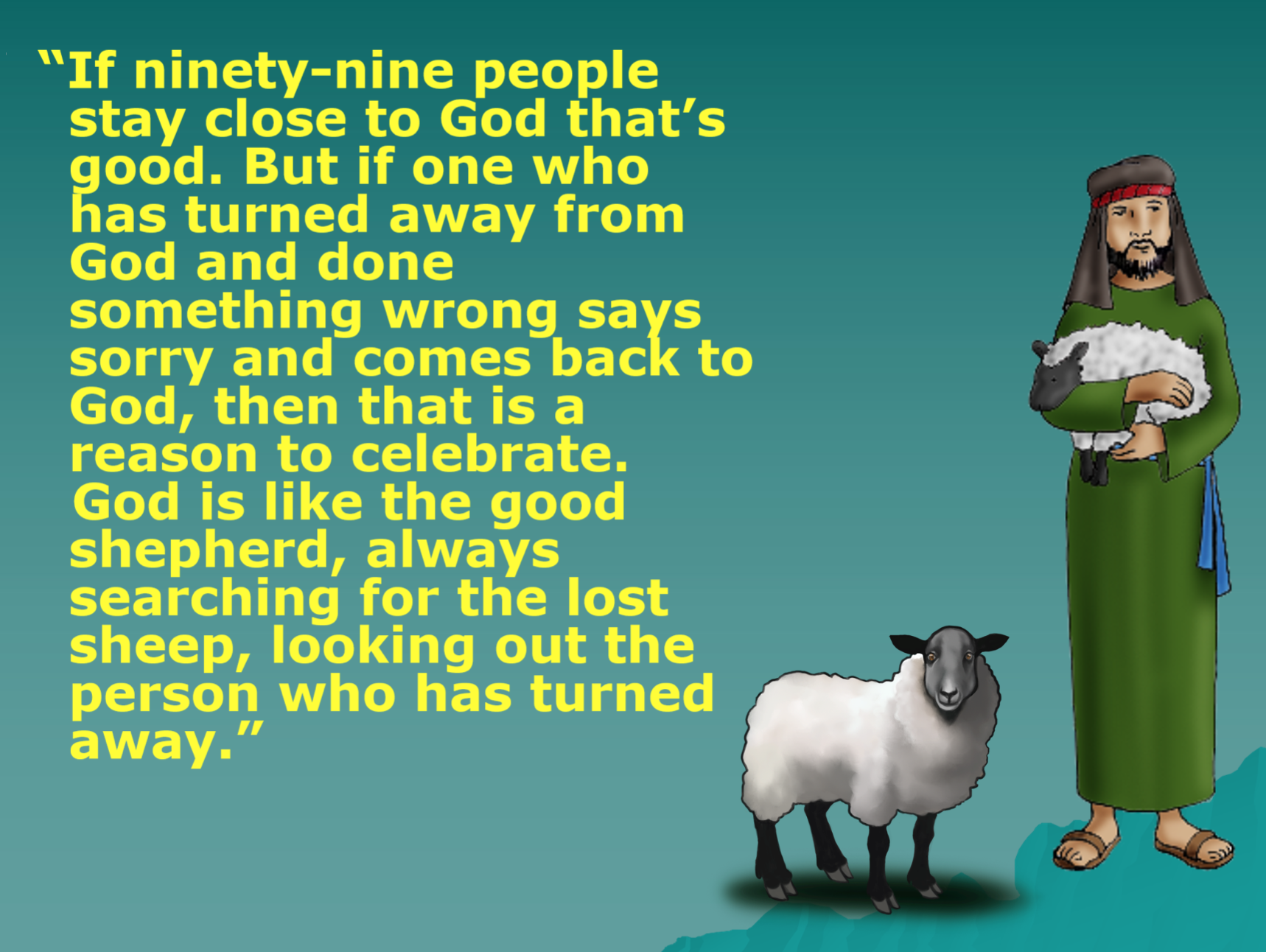 